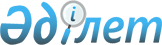 О внесении изменений в решение акима Кызылжарского сельского округа от 30 июня 2011 года № 8 "О наименовании улиц сел Курлыс, Жаныс би, Шенбертал Кызылжарского сельского округа"Решение акима Кызылжарского сельского округа Иргизского района Актюбинской области от 15 февраля 2017 года № 13. Зарегистрировано Департаментом юстиции Актюбинской области 7 марта 2017 года № 5296
      В соответствии со статьей 35 Закона Республики Казахстан от 23 января 2001 года "О местном государственном управлении и самоуправлении в Республике Казахстан", Конституционным Законом Республики Казахстан от 3 июля 2013 года "О внесении изменений и дополнений в Конституционный закон Республики Казахстан и в некоторые законодательные акты Республики Казахстан по вопросам исключения противоречий, пробелов, коллизий между нормами права различных законодательных актов и норм, способствующих совершению коррупционных правонарушений", аким Кызылжарского сельского округа РЕШИЛ:
      1. Внести в решение акима Кызылжарского сельского округа от 30 июня 2011 года № 8 "О наименовании улиц сел Курлыс, Жаныс би, Шенбертал Кызылжарского сельского округа" (зарегистрированное в Реестре государственной регистрации нормативных правовых актов за № 3-5-138, опубликованное 23 августа 2011 года в районном газете "Ырғыз") следующие изменения:
      в заголовке указанного решения на казахском языке слова "селолық", "селосының" заменить словами "ауылдық", "ауылдарының".
      2. Настоящее решение вводится в действие по истечении десяти календарных дней после дня его первого официального опубликования.
					© 2012. РГП на ПХВ «Институт законодательства и правовой информации Республики Казахстан» Министерства юстиции Республики Казахстан
				
      Аким Кызылжарского сельского округа 

М. САРМАНОВ
